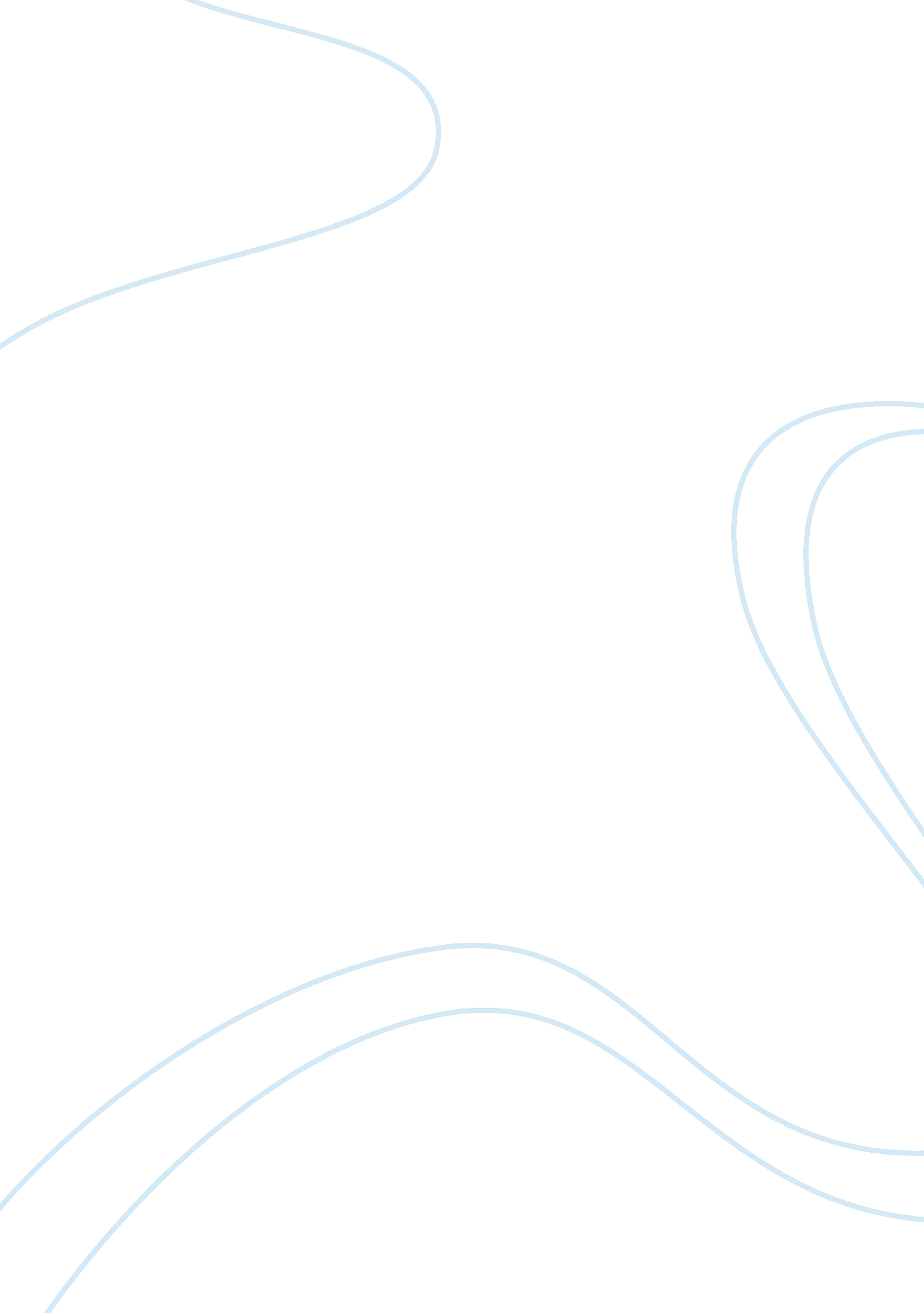 Self-relienceLiterature, Russian Literature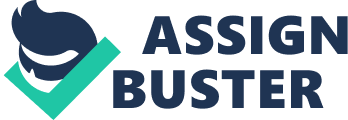 Self-relience Emerson’s essay discus the problem of self-reliance and access life from an interesting point of view. I would say that the basic idea of text is good but also little bit extensit hen I think about it closer. The essay and its ideas can make me think about my life but I think that it can’t change my thoughts about it. “ Speak what you think now in hard words, and tomorrow speak what tomorrow thinks in hard words again, thought it contradict everything you said today. " I think that author wanted to make readers thinking about their secret ideas then decide to perform their strongest ideas, thoughts and dreams. It sounds interesting but in real life it is hard to act like that. And everybody should think about what benefit performing of his idea it is going to bring to him during his own life because life is valuable too. And it is worth to be enjoyed and it would be shame not to enjoy your life because of people, who don’t understand you. But we read the story “ The Scarlet letter" and its main character was so strong that she spoke out in favour of all good people who didn’t have the luck to be one of the “ normal people" —of the society. She acted as Emerson wants everybody to act. With no shame, embarrassment of doubt she kept her personality and was able to keep it with all bad and good what is connected with it. And it is great because she can really say that she is what she is but most people are anyone else then they want to be. I like what Hester Prynne did. It shows us her strength. I hope my life will be more like hers than Dimmesdale’s. It is easier to fight against the society that against the own mind. 